E-mail: hrcpresidency@ohchr.orgTel: +41 (0) 22 917 27 94       +41 (0) 22 917 14 64Fax: +41 (0) 22 917 04 90HUMAN RIGHTS COUNCIL 
5 November 2014Excellencies,In my capacity as President of the Human Rights Council, I have the honour to submit for your attention the revised list of candidates proposed for the seven vacancies of special procedures mandate holders whose appointments were postponed from the twenty-seventh session of the Human Rights Council to its organizational meeting on 6 November 2014. Following the decision taken by the Council on 26 September 2014 during its twenty-seventh session to postpone the appointment of the seven mandate holders, I invited the Consultative Group to reconsider the list of candidates proposed for the position of the Independent Expert on the situation of human rights in the Sudan and to provide me with a new recommendation. The addendum to the report of the Consultative Group was circulated to all delegations on 30 October 2014 and it complements the initial report of the Consultative Group circulated on 9 September 2014.Recently, I have held broad consultations, in particular through the regional coordinators, including with all concerned parties based on the recommendations of the Consultative Group to ensure the endorsement of my proposed candidates in accordance with paragraphs 52 and 53 of the annex to Council resolution 5/1. In relation to the mandate of the Independent Expert on capacity-building and technical cooperation with Côte d’Ivoire in the field of human rights, based on the recommendations by the Consultative Group, I decided following consultations to appoint Mr. Mohammed AYAT from Morocco for that position. Regarding the mandate of the Independent Expert on the situation of human rights in the Sudan, in light of the exceptional circumstances that led the Consultative Group to recommend four additional candidates based on their specific experience in technical assistance and capacity-building, I decided following broad consultations to appoint Mr. Aristide NONONSI from Benin. Mr. Nononsi has extensive experience in technical assistance and capacity-building activities on human rights systems and procedures in the region for that position.Concerning the mandate of the Special Rapporteur on the human right to safe drinking water and sanitation, based on the recommendations by the Consultative group, I decided following consultations to appoint Mr. Léo HELLER from Brazil for that position. With regard to the mandate of the Special Rapporteur on the rights of persons with disabilities based on the recommendations by the Consultative group, I decided following consultations to appoint Ms. Catalina DEVANDAS AGUILAR from Costa Rica for that position. As for the Working Group of Experts on People of African Descent, member from Asia-Pacific States, based on the recommendations by the Consultative group, I decided following consultations to appoint Mr. Ricardo III SUNGA from the Philippines for that position. With respect to the Working Group of Experts on People of African Descent, member from Eastern European States, based on the recommendations by the Consultative group, I decided following consultations to appoint Ms. Michal BALCERZAK from Poland for that position. Finally, with regard to the Working Group on Enforced or Involuntary Disappearances, member from Western European and other States, based on the recommendations by the Consultative group, I decided following consultations to appoint Mr. Bernard DUHAIME from Canada for that position.I commend the members of the Consultative Group for their work.The appointment will be completed at the organizational meeting of the Human Rights Council on 6 November 2014.Please accept, Excellencies, the assurances of my highest consideration.Baudelaire NDONG ELLAPresident of the Human Rights CouncilTo all Permanent Representatives to the United Nations Office at GenevaList of special procedures mandate-holders scheduled to be appointed at the 27th session of the Human Rights CouncilIndependent Expert on capacity-building and technical cooperation with Côte d’Ivoire in the field of human rights Mr. Mohammed AYAT  Independent Expert on the situation of human rights in the Sudan Mr. Aristide NONONSISpecial Rapporteur on the human right to safe drinking water and sanitation Mr. Léo HELLERSpecial Rapporteur on the rights of persons with disabilities Ms. Catalina DEVANDAS AGUILARWorking Group of Experts on People of African Descent, member from Asia-Pacific States Mr. Ricardo III SUNGAWorking Group of Experts on People of African Descent, member from Eastern European States Mr. Michal BALCERZAKWorking Group on Enforced or Involuntary Disappearances, member from Western European and other States, Mr. Bernard DUHAIME
BUREAU DU PRESIDENTCONSEIL DES DROITS DE L’HOMME
OFFICE OF THE PRESIDENT
HUMAN RIGHTS COUNCIL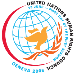 